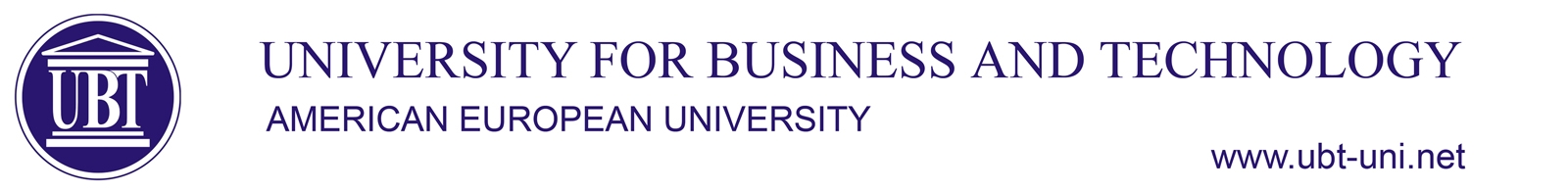 …………………………………………………………………………………………………………………………………………………………SyllabusBSc Food Science and Technology Academic integrity policy and rules of conduct:within the course, for zero tolerance to plagiarism, copying in exams, or copying in group presentations and other learning activities. The Code of Conduct lists the behaviours allowed during the discussion, the lesson, interactivity with the teacher, etc. Cell phones (smartphones) and other electronic devices (e.g. iPods) must be turned off (or set to vibrate) and not displayed during class. Following the rules and instructions of the academic staff regarding the performance standards emphasized by the professors during the presentation of the curriculum;Students should treat each other with respect and foster an environment of honesty, ethical behaviour and mutual respect.SubjectFUNDAMENTAL PROCESSES IN THE FOOD TEHNOLOGYFUNDAMENTAL PROCESSES IN THE FOOD TEHNOLOGYFUNDAMENTAL PROCESSES IN THE FOOD TEHNOLOGYFUNDAMENTAL PROCESSES IN THE FOOD TEHNOLOGYFUNDAMENTAL PROCESSES IN THE FOOD TEHNOLOGYSubjectTypeSemesterECTSECTSCodeSubjectMandatory (M)35130BPFT202130BPFT202Course LecturerProf. Dr. Violeta Lajqi Makolli: Prof. Dr. Violeta Lajqi Makolli: Prof. Dr. Violeta Lajqi Makolli: Prof. Dr. Violeta Lajqi Makolli: Prof. Dr. Violeta Lajqi Makolli: Course AssistantProf. Dr. Violeta Lajqi Makolli: Prof. Dr. Violeta Lajqi Makolli: Prof. Dr. Violeta Lajqi Makolli: Prof. Dr. Violeta Lajqi Makolli: Prof. Dr. Violeta Lajqi Makolli: Course TutorAims and ObjectivesThe lesson aims is to provide students with knowledge into the basic concepts of processes, moving of the amount of fluid motion and fluid mechanics - fluid flow, heat transfer in food technology processes, heat exchangers, microwaves heating, irradiated energy, mass transmission in food industry processes, diffusion, convection, raw material preparation, crushing, grinding, mechanically separation processes, decantation, centrifugation, filtration, crystallization, mass exchange processes, phase concentrations, absorption, distillation, extraction, pasteurization and thermal sterilization etc.The lesson aims is to provide students with knowledge into the basic concepts of processes, moving of the amount of fluid motion and fluid mechanics - fluid flow, heat transfer in food technology processes, heat exchangers, microwaves heating, irradiated energy, mass transmission in food industry processes, diffusion, convection, raw material preparation, crushing, grinding, mechanically separation processes, decantation, centrifugation, filtration, crystallization, mass exchange processes, phase concentrations, absorption, distillation, extraction, pasteurization and thermal sterilization etc.The lesson aims is to provide students with knowledge into the basic concepts of processes, moving of the amount of fluid motion and fluid mechanics - fluid flow, heat transfer in food technology processes, heat exchangers, microwaves heating, irradiated energy, mass transmission in food industry processes, diffusion, convection, raw material preparation, crushing, grinding, mechanically separation processes, decantation, centrifugation, filtration, crystallization, mass exchange processes, phase concentrations, absorption, distillation, extraction, pasteurization and thermal sterilization etc.The lesson aims is to provide students with knowledge into the basic concepts of processes, moving of the amount of fluid motion and fluid mechanics - fluid flow, heat transfer in food technology processes, heat exchangers, microwaves heating, irradiated energy, mass transmission in food industry processes, diffusion, convection, raw material preparation, crushing, grinding, mechanically separation processes, decantation, centrifugation, filtration, crystallization, mass exchange processes, phase concentrations, absorption, distillation, extraction, pasteurization and thermal sterilization etc.The lesson aims is to provide students with knowledge into the basic concepts of processes, moving of the amount of fluid motion and fluid mechanics - fluid flow, heat transfer in food technology processes, heat exchangers, microwaves heating, irradiated energy, mass transmission in food industry processes, diffusion, convection, raw material preparation, crushing, grinding, mechanically separation processes, decantation, centrifugation, filtration, crystallization, mass exchange processes, phase concentrations, absorption, distillation, extraction, pasteurization and thermal sterilization etc.Learning OutcomesAt the end of the lesson students should be able to: • Calculate the various problems in the processes of food processing, • Solved the main equations of fluid fluidity in the liquid product processing industry,• Solved heat transmission problems in food technology processes, heat exchange and mass transmitting.• Solve the preparatory processes for raw materials, the processes of separation and  mass exchange processes, etc.At the end of the lesson students should be able to: • Calculate the various problems in the processes of food processing, • Solved the main equations of fluid fluidity in the liquid product processing industry,• Solved heat transmission problems in food technology processes, heat exchange and mass transmitting.• Solve the preparatory processes for raw materials, the processes of separation and  mass exchange processes, etc.At the end of the lesson students should be able to: • Calculate the various problems in the processes of food processing, • Solved the main equations of fluid fluidity in the liquid product processing industry,• Solved heat transmission problems in food technology processes, heat exchange and mass transmitting.• Solve the preparatory processes for raw materials, the processes of separation and  mass exchange processes, etc.At the end of the lesson students should be able to: • Calculate the various problems in the processes of food processing, • Solved the main equations of fluid fluidity in the liquid product processing industry,• Solved heat transmission problems in food technology processes, heat exchange and mass transmitting.• Solve the preparatory processes for raw materials, the processes of separation and  mass exchange processes, etc.At the end of the lesson students should be able to: • Calculate the various problems in the processes of food processing, • Solved the main equations of fluid fluidity in the liquid product processing industry,• Solved heat transmission problems in food technology processes, heat exchange and mass transmitting.• Solve the preparatory processes for raw materials, the processes of separation and  mass exchange processes, etc.Course ContentCourse PlanCourse PlanCourse PlanCourse PlanWeekCourse ContentIntroduction, presentation of the syllabus, presentation of basic conceptsIntroduction, presentation of the syllabus, presentation of basic conceptsIntroduction, presentation of the syllabus, presentation of basic conceptsIntroduction, presentation of the syllabus, presentation of basic concepts1Course ContentMoving of the amount of fluid motion and fluid mechanics, fluid flow, ReinoldsMoving of the amount of fluid motion and fluid mechanics, fluid flow, ReinoldsMoving of the amount of fluid motion and fluid mechanics, fluid flow, ReinoldsMoving of the amount of fluid motion and fluid mechanics, fluid flow, Reinolds2Course ContentPumps, compressors and fans in the food industryPumps, compressors and fans in the food industryPumps, compressors and fans in the food industryPumps, compressors and fans in the food industry3Course ContentHeat transmission in food technology processes: by conduction, convection, radiation.Heat transmission in food technology processes: by conduction, convection, radiation.Heat transmission in food technology processes: by conduction, convection, radiation.Heat transmission in food technology processes: by conduction, convection, radiation.4Course ContentHeat exchangers and microwaves heatingHeat exchangers and microwaves heatingHeat exchangers and microwaves heatingHeat exchangers and microwaves heating5Course ContentTransmission of mass in the food industry processes: by diffusion, convectionTransmission of mass in the food industry processes: by diffusion, convectionTransmission of mass in the food industry processes: by diffusion, convectionTransmission of mass in the food industry processes: by diffusion, convection6Course ContentRaw materials and solid matter preparation processes: crushing, grinding, milling.Raw materials and solid matter preparation processes: crushing, grinding, milling.Raw materials and solid matter preparation processes: crushing, grinding, milling.Raw materials and solid matter preparation processes: crushing, grinding, milling.7Course ContentMixing and emulsifying, homogenizationMixing and emulsifying, homogenizationMixing and emulsifying, homogenizationMixing and emulsifying, homogenization8Course ContentMechanical separation processes; decantation, centrifugationMechanical separation processes; decantation, centrifugationMechanical separation processes; decantation, centrifugationMechanical separation processes; decantation, centrifugation9Course ContentMechanical separation processes; filtration, crystallizationMechanical separation processes; filtration, crystallizationMechanical separation processes; filtration, crystallizationMechanical separation processes; filtration, crystallization10Course ContentProcesses of preserving food products through thermal treatments; pasteurisation and thermal sterilization.Processes of preserving food products through thermal treatments; pasteurisation and thermal sterilization.Processes of preserving food products through thermal treatments; pasteurisation and thermal sterilization.Processes of preserving food products through thermal treatments; pasteurisation and thermal sterilization.11Course ContentDrying process and drying equipment, lyophilizationDrying process and drying equipment, lyophilizationDrying process and drying equipment, lyophilizationDrying process and drying equipment, lyophilization12Course ContentPresentationsPresentationsPresentationsPresentations13Course ContentPresentations, Repetition of the subject or study visits Presentations, Repetition of the subject or study visits Presentations, Repetition of the subject or study visits Presentations, Repetition of the subject or study visits        14Course ContentFinal Exam Final Exam Final Exam Final Exam        15Course ContentLiterature/ReferencesInternal scriptAnila Kopali, Ilir Malollari, Proceset themelore në teknologjinë ushqimore, Tiranë, 2007, 2012, 2015P.G. Smith; Introduction to Food Process Engineering; Second Edition; Springer New York Dordrecht Heidelberg London, 2011Singh,P.R. and D.R.Heldman: Introduction of Food Engineering, 3th ed., Academic press, San Diego, 2001.Stavros Yanniotis: Solving Problems in Food Engineering: Department of Food Science and Technology Agricultural University of Athens Athens, Greece: @ 2008 Springer Science + Business Media, LLCGeankoplis, J.C.: Transport Processes and Unit Operations, Allyn and Bacon, Boston,1978.Zeki Berk: Food Process Engineering and Technology, 2009 R. Paul Singh & Dennis R. Heldman (2020) Introduction to Food Engineering, fourth edition. Academic Press is an imprint of ElsevierInternal scriptAnila Kopali, Ilir Malollari, Proceset themelore në teknologjinë ushqimore, Tiranë, 2007, 2012, 2015P.G. Smith; Introduction to Food Process Engineering; Second Edition; Springer New York Dordrecht Heidelberg London, 2011Singh,P.R. and D.R.Heldman: Introduction of Food Engineering, 3th ed., Academic press, San Diego, 2001.Stavros Yanniotis: Solving Problems in Food Engineering: Department of Food Science and Technology Agricultural University of Athens Athens, Greece: @ 2008 Springer Science + Business Media, LLCGeankoplis, J.C.: Transport Processes and Unit Operations, Allyn and Bacon, Boston,1978.Zeki Berk: Food Process Engineering and Technology, 2009 R. Paul Singh & Dennis R. Heldman (2020) Introduction to Food Engineering, fourth edition. Academic Press is an imprint of ElsevierInternal scriptAnila Kopali, Ilir Malollari, Proceset themelore në teknologjinë ushqimore, Tiranë, 2007, 2012, 2015P.G. Smith; Introduction to Food Process Engineering; Second Edition; Springer New York Dordrecht Heidelberg London, 2011Singh,P.R. and D.R.Heldman: Introduction of Food Engineering, 3th ed., Academic press, San Diego, 2001.Stavros Yanniotis: Solving Problems in Food Engineering: Department of Food Science and Technology Agricultural University of Athens Athens, Greece: @ 2008 Springer Science + Business Media, LLCGeankoplis, J.C.: Transport Processes and Unit Operations, Allyn and Bacon, Boston,1978.Zeki Berk: Food Process Engineering and Technology, 2009 R. Paul Singh & Dennis R. Heldman (2020) Introduction to Food Engineering, fourth edition. Academic Press is an imprint of ElsevierInternal scriptAnila Kopali, Ilir Malollari, Proceset themelore në teknologjinë ushqimore, Tiranë, 2007, 2012, 2015P.G. Smith; Introduction to Food Process Engineering; Second Edition; Springer New York Dordrecht Heidelberg London, 2011Singh,P.R. and D.R.Heldman: Introduction of Food Engineering, 3th ed., Academic press, San Diego, 2001.Stavros Yanniotis: Solving Problems in Food Engineering: Department of Food Science and Technology Agricultural University of Athens Athens, Greece: @ 2008 Springer Science + Business Media, LLCGeankoplis, J.C.: Transport Processes and Unit Operations, Allyn and Bacon, Boston,1978.Zeki Berk: Food Process Engineering and Technology, 2009 R. Paul Singh & Dennis R. Heldman (2020) Introduction to Food Engineering, fourth edition. Academic Press is an imprint of ElsevierInternal scriptAnila Kopali, Ilir Malollari, Proceset themelore në teknologjinë ushqimore, Tiranë, 2007, 2012, 2015P.G. Smith; Introduction to Food Process Engineering; Second Edition; Springer New York Dordrecht Heidelberg London, 2011Singh,P.R. and D.R.Heldman: Introduction of Food Engineering, 3th ed., Academic press, San Diego, 2001.Stavros Yanniotis: Solving Problems in Food Engineering: Department of Food Science and Technology Agricultural University of Athens Athens, Greece: @ 2008 Springer Science + Business Media, LLCGeankoplis, J.C.: Transport Processes and Unit Operations, Allyn and Bacon, Boston,1978.Zeki Berk: Food Process Engineering and Technology, 2009 R. Paul Singh & Dennis R. Heldman (2020) Introduction to Food Engineering, fourth edition. Academic Press is an imprint of ElsevierContactvioleta.lajqi@ubt-uni.netvioleta.lajqi@ubt-uni.netvioleta.lajqi@ubt-uni.netvioleta.lajqi@ubt-uni.netvioleta.lajqi@ubt-uni.net